Министерства образования и науки Республики Саха (Якутия)МБОУ «2-Жемконская средняя общеобразовательная школа»Проект: Защитим лес от пожара!    						          Исполнитель: Леонтьева Евгения, 8 класс  Руководитель: Иванова Евдокия  Ивановна, классный руководительс. Кердем, 2018ОглавлениеВведениеЛес – кладовая природы, богатая своими дарами. Человек постоянно пользуется его природными ресурсами и очень часто не задумывается, какой вред он может принести своими необдуманными и неправильными поступками по отношению к такому богатству. Особенно непоправимый урон приносят лесные пожары, которые в большинстве случаев (99%) имеют человеческий фактор. Охрана лесов от пожаров – главная задача каждого человека, служащая мерой защиты лесного хозяйства и оберегающая его от полного исчезновения.	Основные проблемы, решаемые в проекте – воспитание экологической культуры, формирование навыков грамотного понимания   проблем окружающей среды, особенно связанных с лесными пожарами, привитие чувства любви и гордости к своей малой родине, чувства тактичного отношения к лесу, приведение в порядок местонахождения  после отдыха в лесу. Проект предусматривает работы в течении года и предпологает помощь в работе  школьного лесничества «Харысхал», в приобретении оборудования и литературы по тематике проекта  в школьную библиотеку.Цели и задачи проектаЦель: Проведение профилактической работы по противопожарной безопасности лесов, сохранение лесного богатства села Кердем, воспитание культуры поведения в лесу населения, чувства гордости за свою родину.Задачи:предупреждение возникновения лесных пожаров в виде лекций, сообщений, индивидуальных бесед с населением, печать в СМИ;развитие самостоятельности, активности и инициативности учащихся по охране лесов.ограничение доступа населения в лесной массив с началом пожароопасного периода;помощь в высаживании саженцев на местах, уничтоженных пожарами;Начало проекта: ноябрь, 2018 год Окончание проекта: ноябрь, 2019 год Запрашиваемый объем финансирования: 11724 рублейОписание проекта и его обоснование 	Проблема формирования экологической культуры школьников является одним из важнейших приоритетов образовательной политики в России и в регионах. Решение данной проблемы предполагает не только приобретение знаний, но и развитие личностей с активной природоохранной позицией. Нас волнует проблема охраны озера Байкал, являющегося частью Мирового Наследия ЮНЕСКО. Это обусловлено тем,что обостряется проблема сохранения уникальной природы этих территорий, равнодушного и потребительского отношения людей к природе. Большое количество леса вокруг уникального нашего озера в последнее время хищнически уничтожается, к большому сожаленью, есть люди, которые считают, что в лесу все разрешено – разводить костер, оставлять мусор, ломать деревья, топтать, рвать и уничтожать растительность. Людей не беспокоит то, что на месте разведенного костра выгорает не только растительность, а и сама земля, на которой после этого ничего не растет на протяжении трех – четырех лет. В некоторых местах массового отдыха на каждом гектаре остаются более двухсот следов от костров. Часто в лес приходят люди, которые не знают правил поведения в нем, их любовь к лесу лишь «потребительская». Вот почему большое значение имеет распространение среди населения, прежде всего учащихся  школ, училищ, колледжей, знаний о лесе. Чем лучше они будут знать лес, тем сознательнее будут любить его. Наша задача – воспитать культурного человека, который глубоко и сознательно понимает связь между красотой и явлением в природе.	Проблема формирования экологической культуры нашего поколения становится актуальной, т.к. сама природно-заповедная территория является той социальной средой, которая оказывает огромное влияние на развитие личности каждого из нас.	Школа,  как образовательное пространство,  не может оставаться в стороне.  Для профилактической работы по предупреждению возникновения пожаров в нашей школе запускается проект по предупреждению пожаров, охрана леса, посадка саженцев на гарях и т.д.	Пожар – это страшное бедствие не только для древесной растительности, но и для всего живого. Гибнут и деревья, и птицы, и звери, выгорает лесная подстилка и верхний слой грунта. За несколько минут огонь уничтожает все, что росло несколькими десятилетиями. Он наносит ущерб даже тогда, когда распространяется лишь по земле и не переходит на кроны деревьев. При этом горит лесная подстилка, гибнут насекомые и микроорганизмы, огонь ослабляет деревья, на них нападают вредители, в связи с чем со временем деревья погибают. Главный вывод нашего проекта: строго соблюдайте правила противопожарной безопасности в лесу! Помните: защита окружающей среды – обязанность каждого гражданина земли! Прежде чем разложить огонь, в определенном для него месте снимают слой дернины и относят её в сторону, когда потребность в костре исчезает, его нужно погасить, заливая водой или забрасывая землей, а дернину положить на прежнее место.	В реализацию проекта включена работа по очистке леса от хвороста, сухостоя, мусора, помощь в установлении специальных противопожарных полос.Стратегия достижения цели и задачУсловия для достижения поставленной цели:разработка программы по пожарной безопасности;создание условий для патрулирования  леса в целях контроля;  проведение инструктажа по правилам поведения в природе;подбор необходимого оборудования для посадки саженцев;литературное обеспечение.Методы достижения поставленных задач:теоретическая подготовка по вопросам пожарной безопасности;профилактическая работа с населением села Кердем;установка аншлагов в специально определенных местах в лесу;знакомство населения с штрафными санкциями в случае поджогов.Механизм реализации проекта, проект реализуется по двум направлениям:теоретическое – работа с литературой, знакомство с приказами и объявлениями высших инстанций, проведение бесед, лекций;практическое – изготовление аншлагов, посадка саженцев.Используемая материальная база:ресурсный резерват «Туруук Хайа»молодые саженцы хвойных деревьев –лесническое;школьная библиотека, модельная библиотека ЦК «Ситим»фотостудия «Рассвет» – плакаты.ООО «Копиртехсервис» -  аншлаги,Сотрудничество:Школьное лесничество «Харысхал», руководитель Устинова Варвара МихайловнаМО «Жемконский 2-й наслег», лесник Платонов Семен РуслановичМБОУ «Туллукчаан №25»План мероприятий и ожидаемые результатыБюджет проектаСтатья «Покупка оборудования для посадки саженцев» Статья «Командировочные расходы» Статья «Литература» Статья «Канцелярские товары» Статья «Аренда транспорта» Статья «Изготовление аншлагов, плакатов» Комментарии к смете	Для проведения проектной работы необходимы материалы для изготовления аншлагов и плакатов, нужен транспорт, который необходим для поездки в лес. Все расчеты берутся на основе цен, установленных МО «Кердем».	Проект будет продолжен в следующем году, в него будут вноситься изменения с учетом итогов реализации проекта.ВыводыПри реализации нашего проекта мы достигнем следующих результатов:а) воспитание экологической культуры населения, начиная с детского сада и заканчивая взрослыми людьми; б) защита лесов от пожара; в) восстановление лесного массива. Использованные интернет ресурсыhttp://irkobl.ru/news/524770/ https://libtime.ru/priroda/znachenie-lesa-v-zhizni-cheloveka.html https://fireman.club/statyi-polzovateley/lesnyie-pozharyi-osnovnyie-vidyi-i-klassifikatsiya/ https://protivpozhara.com/tipologija/prirodnye/vidy-lesnyx-pozharov ПРИЛОЖЕНИЕПриложение 1Памятка по соблюдению мер пожарной безопасности в лесу.Основные причины возникновения лесных пожаров: неосторожное обращение с огнем, нарушение правил пожарной безопасности, удары молний, а также самовозгорание торфа и сухой растительности.Как показывает статистика, из десяти лесных пожаров в восьми случаях виноват человек. Поэтому, отправляясь отдыхать в лес соблюдайте предельно простые как для понимания, так и для выполнения требования:не поджигайте сухую траву на полянах в лесу;не разводите костер в сухом лесу и на торфянике, если есть необходимость, разожгите его на песке или глине, при этом всегда имейте под рукой емкость с водой и лопату, чтобы можно было немедленно залить водой или забросать землей вырвавшееся из-под контроля пламя;не уходите от залитого костра, пока от него идет дым или пар;не бросайте непотушенные спички и сигареты;не пользуйтесь пиротехнической продукцией в сухом лесу и на торфянике.Если пожар все-таки произошел - не теряйтесь!Приложение 2Макет плаката «Берегите лес от пожара!»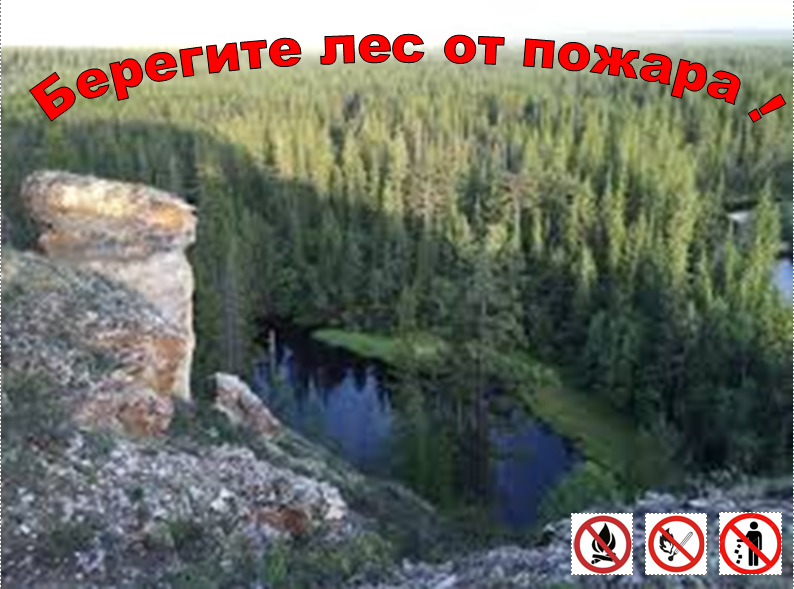 1Введение32Описание проекта и его обоснование43Выводы 94Использованная литература105Приложения11№МероприятияДатаРезультат1Подготовительный 01.11.2018Подборка материалов для проекта2Подбор литературы01.11.2018Работа в школьной и сельской  библиотеке3Разработка программы01.12.2018а) исследование лесного массиваб) приготовление аншлаговв) договор с транспортом4Реализация программыа) теоретический этап01.11-01.01.2019Теоретическая разработка проекта4б) практический этап01.01-30.10.2019а) работа с населением (лекции, беседы, разъяснительная работа)б) очистка лесного массива от мусора, сухого древостояв) создание противопожарных барьеровг) установка аншлагов, плакатов в зоне лесного массиваликвидация возникших лесных пожаров всевозможными силамие) подготовка и проведение  лесовосстановительной работы  – посадка саженцев5Основные выводыа) воспитание экологической культуры населения, начиная с детского сада и заканчивая взрослыми людьмиб) защита лесов от пожарав) восстановление лесного массива Статьи расходовЗапрашиваемаясуммаИмеется Требуемая суммаПокупка оборудования для посадки саженцев38403840Командировочные расходы576-576Литература (справочники по лесному хозяйству, законы по охране   и восстановлении леса)950-950Канцелярские товары678-678Аренда транспорта (ГСМ на трактор, бульдозер, автобус)1000-1000Изготовление аншлагов, плакатов2680-2680Непредвиденные расходы2000-2000Итого 11724№Название Кол-воРасходы   Итого 1Меч Колесова (Сажальный меч Колесова»)438403840Итого3840№ФИОВсего поездокМаршрут  и продолжительностьРасходы Итого 1Киприянов Алексей3С. Кердем – Туруук Хайа – с. Кердем288 рб (12 км)576Итого 576№Литература Кол-воНазвание Расходы Итого 1Справочник по лесному хозяйству1Справочник по лесному хозяйству5255252Законы о сохранении лесного массива1 Законы о сохранении лесного массива425425Итого 950№Товар Кол-во Расходы Итого 1Бумага А-413073072Скрепки 147473кнопки320604Ручки27145Фломастеры 2125250Итого 678№Вид транспортаВремя аренды в часах Расходы Итого 1УАЗик2 часа500 рб1000 Итого 1000 №Название Кол-воРасходы   Итого 1«Лес – наше богатство»290/580180/11602«Берегите зеленые легкие планеты!»290/580180/1160Итого2680